Title of the articleFirst name Last name1, First name Last name 2, First name Last name 3Affiliation Faculty of Architecture and Urbanism, Politehnica University of Timisoara, Romania1,2,3emailauthor1@yahoo.com1; emailauthor2@gmail.com2; emailauthor3@hotmail.com3ABSTRACTPlease follow the instructions below or directly use this template to prepare your paper. The abstract should not exceed 500 words. The abstract should clearly point out the objectives, methods, and conclusions of the work.Keywords: list a minimum of 5 keywords in lowercase letters, in 11 pt CalibriINTRODUCTIONThe length of the paper should not exceed 6 (six) pages, including figures, tables, acknowledgments, and references.All styles in the document use Calibri. Do not add any page numbers or any other information in the header or footer areas.TITLE, AUTHORS AND AFFILIATIONS STYLESThe style “Title” (Titlu) is assigned to the title of the paper. The “Title” style should be typed in 14 pt. Calibri bold and centered. Only the first letter of the title should be capitalized with the rest in lower case. Author names should be typed in 12 pt., Calibri, centered. The format for the names is First names then Last name, with a comma after each of the authors. Do not use academic titles.Affiliations of authors should be type in 11 pt. Calibri. Please provide complete affiliations including position, company/university, country, and e-mail.ABSTRACTEach paper begins with an abstract that summarizes its content no more than 500 words. The abstract should be written in “text abstract & article” style, which corresponds to Calibri 11 pt. TEXT LAYOUTAll paragraphs should use the “text abstract & article” style. The “text abstract & article” style corresponds to 11pt. Calibri, justified, with 1 spacing.HeadingsFormat depends on the level of each heading [1]. We do not encourage to go beyond third level headings. Please use the following format:•	First level – “heading 1” (Titlu 1) style – 11 pt. Calibri, left, capitalized, numbered as follows 1, 2, 3 ...•	Second level – “heading 2” (Titlu 2) style – 11 pt. Calibri, left, numbered as follows 1.1, 1.2, 2.1, 2.2, …•	Third level – “heading 3” (Titlu 3) style – 11 pt. Calibri, left, numbered as follows 1.1.1, 1.1.2, …Equations, figures and tablesIn MSWord, use the Microsoft Equation Editor to create your equations.All Equations used within the text should be numbered in sequence. Equations should be referred to in the text as follows: Eq. (1), Eq. (2), etc. Equations should be centered and numbered sequentially, and the number should be placed between parentheses at the right side of the page:	(1)Figures should be referred to in the text as follows: Fig. 1, Fig. 2, etc. (see Fig. 1), and ensure that all figures are cited in the text in sequential order. Do not write “the following figure”. For caption use “caption” style, Calibri 9 pt. Leave an empty line before the figure. If a figure is reproduced from a previous publication, include the source as the last item in the caption [1].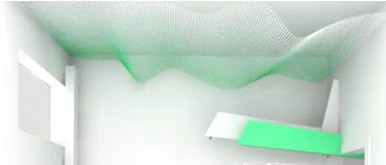 Fig.  3D Draft – Interactive wall. Concept and materialization Sinestezia.Studio (2014)For table captions use the style “caption”. The caption of each table should be center aligned and placed above the table.Table  Example of a tableCONCLUSIONSConclusions should summarize concisely the most important aspects and findings of the paper.ACKNOWLEDGMENTSInclude relevant acknowledgments.References should be cited in the text in square brackets (e.g., [1], [2-4]), numbered according to the order in which they appear in the text, and listed at the end of the manuscript in a section called References. Do not use footnotes as a substitute for a reference list. The reference style should obey to the [1], using “references” style.REFERENCESE. Fischer, The Necessity of Art, Penguin Books. Cox & Wyman Ltd., London, 1963, http:// www.brainyquote.com/quotes/quotes/e/ernst- fisch109043.html (last visit: 5.04.2015).L. Sullivan, The Tall Office Building Artistical- ly Considered, Third Edition, Macmillan, New York, 1896, Chapter 4.Form follows Function, par. 3, http://en.wiki- pedia.org/wiki/Form_follows_function (last vis- it 5.04.2015).A. Loos, Ornament and Crime: Selected Es- says, Ariadne Pr., Vienna, 1997.D. Jauslin, Architecture with Landscape Methods, Chair of Landscape Architecture TU Delft, 2012, pg. 29 par. 2 .P. Schumacher, The Autopoiesis of Architec- ture, Volume II: A New Agenda for Architecture, John Wiley & Sons Ltd., Chichester, 2012, pg. 1 par. 2.Col 1Col 2Col 3Line 123Line 238Line 3523